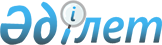 О внесении изменения в постановление Правительства Республики Казахстан от 25 декабря 2003 года N 1316
					
			Утративший силу
			
			
		
					Постановление Правительства Республики Казахстан от 15 апреля 2005 года N 361. Утратило силу постановлением Правительства Республики Казахстан от 13 декабря 2010 года N 1345

      Сноска. Утратило силу постановлением Правительства РК от 13.12.2010 N 1345.      Правительство Республики Казахстан  ПОСТАНОВЛЯЕТ : 

      1. Внести в  постановление  Правительства Республики Казахстан от 25 декабря 2003 года N 1316 "Об образовании Комиссии по вопросам координации работы по профилактике и противодействию наркомании и наркобизнесу" (САПП Республики Казахстан, 2003 г., N 48, ст. 546) следующее изменение: 

      состав Комиссии по вопросам координации работы по профилактике и противодействию наркомании и наркобизнесу изложить в новой редакции согласно приложению к настоящему постановлению. 

      2. Настоящее постановление вводится в действие со дня подписания.      Премьер-Министр 

     Республики Казахстан Приложение            

к постановлению Правительства  

Республики Казахстан      

от 15 апреля 2005 года N 361  Утвержден            

постановлением Правительства  

Республики Казахстан      

от 25 декабря 2003 года N 1316   

  Состав 

Комиссии по вопросам координации работы 

по профилактике и противодействию 

наркомании и наркобизнесу Есимов                     - Заместитель Премьер-Министра 

Ахметжан Смагулович          Республики Казахстан, председатель Турисбеков                 - Министр внутренних дел Республики 

Заутбек Каусбекович          Казахстан, заместитель председателя Выборов                    - вице-министр внутренних дел 

Анатолий Николаевич          Республики Казахстан - председатель 

                             Комитета по борьбе с наркобизнесом 

                             и контролю за оборотом наркотиков 

                             Министерства внутренних дел, секретарь Айтимова                   - Министр образования и науки 

Бырганым Сариевна            Республики Казахстан Акимбеков                  - заведующий Отделом обороны и 

Назымбек Кыздарбекович       правопорядка Канцелярии 

                             Премьер-Министра Республики Казахстан Досаев                     - Министр здравоохранения 

Ерболат Аскарбекович         Республики Казахстан Дунаев                     - Министр финансов Республики Казахстан 

Арман Галиаскарович Балиева Загипа Яхяновна    - Министр юстиции Республики Казахстан Исаков                     - главный инспектор Отдела по вопросам 

Нуржан Азимханович           правоохранительной и судебной систем 

                             Администрации Президента Республики 

                             Казахстан (по согласованию) Карбузов                   - заместитель Председателя Комитета 

Козы-Корпеш Жапарханович     национальной безопасности Республики 

                             Казахстан (по согласованию) Келимбетов                 - Министр экономики и бюджетного 

Кайрат Нематович             планирования Республики Казахстан Косубаев                   - Министр культуры, информации и спорта 

Есетжан Муратович            Республики Казахстан Куанганов                  - заведующий Отделом 

Фархад Шаймуратович          социально-культурного развития 

                             Канцелярии Премьер-Министра 

                             Республики Казахстан Шакиров                    - заместитель Министра иностранных дел 

Аскар Оразалиевич            Республики Казахстан 
					© 2012. РГП на ПХВ «Институт законодательства и правовой информации Республики Казахстан» Министерства юстиции Республики Казахстан
				